ANEXO IIIAUTODECLARAÇÃO Eu,____________________________________________________________, abaixo assinado, de nacionalidade _____________, nascido(a) em __________________,no munícipio de________, estado____, filho(a) de ____________________________, e, estado civil________________, residente e domiciliado(a) à _____________________ CEP__________________, portador(a) da cédula de identidade n°______________________,   expedida   em ________________,   órgão expedidor_________, CPF _______________________ declaro, sob as penas da lei que sou ( ) preta(o/e) - ( )parda(o/e) - ( )indígena - ( ) quilombola - ( ) cigana(o/e) -   ( ) transexual ( ) travesti ( ) transgênero(e) - ( ) pessoa com deficiência, para requerer o desconto de 40% no valor da taxa de inscrição para o EDITAL 06/2022 - 3° BANCA PARA AFERIÇÃO DE CAPACIDADE PROFISSIONAL DE ATRIZ E ATOR NA MODALIDADE ONLINE (PERÍODO 2021/2024) ESTADO DO PARANÁ, como consta na Resolução n. 35/2022 do Sindicato dos Artistas e Técnicos em Espetáculos de Diversão no Estado do Paraná. Estou ciente de que, em caso de falsidade ideológica, ficarei sujeito(a) às sanções prescritas no Código Penal e às demais cominações legais aplicáveis. 	,		de	de	 (Local, data)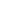 Assinatura do(a) declarante